Equal Opportunities MonitoringThe information in this section will be treated in the strictest confidence. The results will be used to produce overall statistics about recruitment and selection and to take action to prevent discrimination. Please put a  x  next to the relevant item.Ethnic Origin	I would describe my ethnic origin as:-	Bangladeshi			......20	Middle East			......50	Chinese			......30	Other Black  please specify	......60	East African Asian		......35	...........................................			Indian				......40	White & Black Caribbean	......65	Kashmiri			......37	White & Black African		......70	Pakistani			......45	White & Asian			......75	Vietnamese			......55	Other Mixed Origin please specify:	Other Asian pleas specify:     		...........................................	      80	..........................................            52	Black British			......25	Irish				......85	Caribbean			......15	White British			......90	Somali				......18	Other White please specify	......95	Other African			......10	............................................What is ethnic origin?Ethnic origin refers to members of an ethnic group who share the same cultural identity. This does not mean country of birth or nationality.Gender: (Please put an x  next to relevant item below)I am:				Female	Male			Disability	Are you a disabled person?	Yes		No	Guide to the meaning of disabilityThe Council’s definition of disability includes people with physical, mental or sensory impairments who experience, or have experienced, restrictions or discrimination in taking part fully in the mainstream of society. For example, they may have been disabled by lack  of access in the built environment, segregated services, restricted employment opportunities, lack of access to information, which exclude them from taking part independently or fully in  every day life.Disabled ApplicantsIf you are successfully appointed, every effort will be made to supply aids or equipment where required to enable you to carry out the full duties of the job.  If you feel that due to the nature of your impairment, you may not be able to do a certain aspect of the job then the panel will give full consideration to redesigning the job.  If you wish to bring such a matter to the panel’s attention at this stage, please do so in the space below.___________________________________________________________________Period of NoticeIf offered the job, how soon could you start?___________________________________________________________________DeclarationPublic funds must be protected and therefore the information you have provided on your form may be used to prevent and detect fraud. The information may also be shared, for this purpose, with other organisations which handle public funds.I confirm that to the best of my knowledge the information I have provided in this application (including home address and self-declaration) is correct and true. I am under 65 years of age. I realise that if it is found that I have deliberately given false or misleading information I am liable to be disqualified from further consideration or, if appointed, to be dismissed immediately and without notice.Signature:Date:Data Protection ActAll documents associated with Recruitment and Selection  will be stored for a period of 6 months.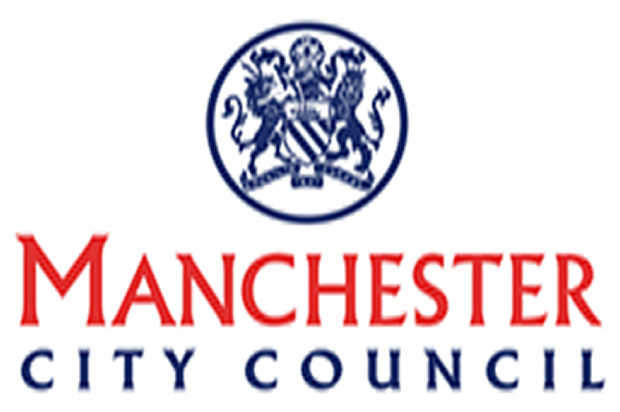 Manchester City CouncilChildren’s Services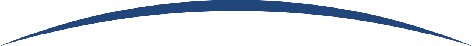 Application for Appointment as: School/Service: MANCHESTER HOSPITAL SCHOOLClosing Date:  Application for Appointment as: School/Service: MANCHESTER HOSPITAL SCHOOLVacancy Ref: MHSJob share/Full timeIf this job was advertised as available for job share, please put an x next to the relevant item below to show whether or not you wish to job share:           Job share only:                    Full time:                      Either job share or full time PERSONAL DETAILS:First Name(s):                                Last Name:                                  Title:Permanent Address:Post code:                (Please do not omit your Post Code)Telephone/Textphone:Email address:Preferred method of communication:National Insurance No. (if known):Where did you see this vacancy advertised?Should you be selected for interview, please indicate dates when it would be impossible for you to attend:GENERAL INFORMATION (Please place a x next to the relevant item)Are you currently employed by Manchester City Council?  Yes [   ]      No [   ]If no, but you have been employed by the City Council in the past, please give the reason for leaving:Have you previously left this or any other Local Government employment under the following:                  Voluntary Early Retirement                        Yes [   ]      No [   ]                  Redundancy                                               Yes [   ]      No [   ]If yes, did you receive any enhancements?If yes, name of Local Authority:Are you related to any Member or Senior Office of the Council?   Yes [   ]      No [   ]If yes, please state their name and your relationship:Name:                                                    Relationship:Are you in receipt of a public service pension?      Yes [   ]      No [   ]If you are returning to teaching have you been granted Infirmity Retirement by the Department of Education and Skills?               Yes [   ]      No [   ]If yes, please give date:REFERENCES: It is expected that Teachers/Deputy Headteachers will name their present or most recent Headteacher as their first referee.  Headteachers should list their LA or Employing Body.  University leavers should name their course tutor.  One referee should be your current or last employer and in the case of NQTs the last school placement.REFERENCES: It is expected that Teachers/Deputy Headteachers will name their present or most recent Headteacher as their first referee.  Headteachers should list their LA or Employing Body.  University leavers should name their course tutor.  One referee should be your current or last employer and in the case of NQTs the last school placement.1st RefereeNameAddressCapacity in which known: Email address:Your referees will only be contacted if you are selected for interview2nd RefereeNameAddressCapacity in which known:Email address:TEACHING DFES Number:                               TEACHING DFES Number:                               If known, please state the date and name under which you are qualified:If known, please state the date and name under which you are qualified:Qualifications: Please list only the academic and professional qualifications (including teacher training) which have been acquired at institutes of higher Education, or which you are currently studying:Qualifications: Please list only the academic and professional qualifications (including teacher training) which have been acquired at institutes of higher Education, or which you are currently studying:Qualifications: Please list only the academic and professional qualifications (including teacher training) which have been acquired at institutes of higher Education, or which you are currently studying:Qualifications: Please list only the academic and professional qualifications (including teacher training) which have been acquired at institutes of higher Education, or which you are currently studying:Date of AwardQualificationQualificationUniversity or CollegeSKILLS TESTS:Please list the skills tests undertaken, date of successful completion and registration numberSKILLS TESTS:Please list the skills tests undertaken, date of successful completion and registration numberSKILLS TESTS:Please list the skills tests undertaken, date of successful completion and registration numberQTS Skills TestRegistration numberDate of successful completionLiteracyNumeracyICTSECONDARY, FURTHER AND HIGHER EDUCATIONSECONDARY, FURTHER AND HIGHER EDUCATIONSECONDARY, FURTHER AND HIGHER EDUCATIONSECONDARY, FURTHER AND HIGHER EDUCATIONSECONDARY, FURTHER AND HIGHER EDUCATIONDateSchool, College, University or EstablishmentExaminations taken or being taken or any other qualification obtainedFull or Part TimeExam result and gradeCONTINUING PROFESSIONAL DEVELOPMENT/TRAINING (appropriate to the Job)CONTINUING PROFESSIONAL DEVELOPMENT/TRAINING (appropriate to the Job)CONTINUING PROFESSIONAL DEVELOPMENT/TRAINING (appropriate to the Job)CONTINUING PROFESSIONAL DEVELOPMENT/TRAINING (appropriate to the Job)CONTINUING PROFESSIONAL DEVELOPMENT/TRAINING (appropriate to the Job)Course titleProviderDatesFrom and ToDurationeg: number of daysAwards (if any)TEACHING EXPERIENCE - CurrentTEACHING EXPERIENCE - CurrentTEACHING EXPERIENCE - CurrentPresent Post (or most recent)Employing AuthorityDate of AppointmentPost HeldGrade/AllowancesSalary £TEACHING EXPERIENCE  - PreviousTEACHING EXPERIENCE  - PreviousTEACHING EXPERIENCE  - PreviousTEACHING EXPERIENCE  - PreviousTEACHING EXPERIENCE  - PreviousTEACHING EXPERIENCE  - PreviousPrevious teaching appointments listed in sequence. Please include your teaching practice (if this is your first appointment)Previous teaching appointments listed in sequence. Please include your teaching practice (if this is your first appointment)Previous teaching appointments listed in sequence. Please include your teaching practice (if this is your first appointment)Previous teaching appointments listed in sequence. Please include your teaching practice (if this is your first appointment)Previous teaching appointments listed in sequence. Please include your teaching practice (if this is your first appointment)Previous teaching appointments listed in sequence. Please include your teaching practice (if this is your first appointment)Name of School/Education Service/College/LEAFull Time/Part TimeF/TTitle of post and gradeAge range/Subject taught (Secondary)Subject Specialism(Primary)DatesFrom and toOTHER WORK EXPERIENCE (Please start with most recent)Please provide details in chronological order of any experience/activities which you consider relevant to teachingEg: commercial experience, raising a family, youth work, and voluntary work.OTHER WORK EXPERIENCE (Please start with most recent)Please provide details in chronological order of any experience/activities which you consider relevant to teachingEg: commercial experience, raising a family, youth work, and voluntary work.OTHER WORK EXPERIENCE (Please start with most recent)Please provide details in chronological order of any experience/activities which you consider relevant to teachingEg: commercial experience, raising a family, youth work, and voluntary work.OTHER WORK EXPERIENCE (Please start with most recent)Please provide details in chronological order of any experience/activities which you consider relevant to teachingEg: commercial experience, raising a family, youth work, and voluntary work.Details and nature of work/activityName of employerPeriod of serviceFrom and toFull time/Part timeFT/PTINFORMATION IN SUPPORT OF YOUR APPLICATIONYou may use this space to provide any information you wish, including any relevant interest or unpaid activity.  Ensure that you provide a full description of all skills, knowledge and experience that you feel are relevant to the post for which you are applying.